Телефон доверия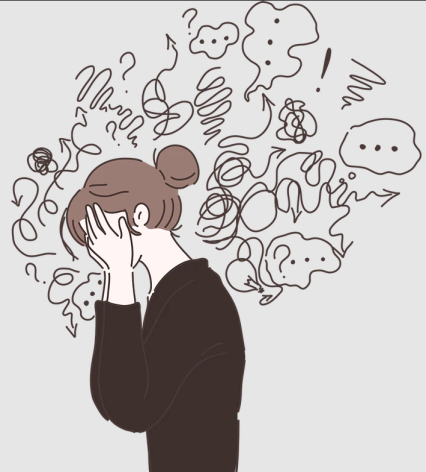 нужен для того, чтобы испытывающий трудности человек мог найти собеседника, избавиться от возникшего эмоционального напряжения, поделиться своими переживаниями, получить поддержку для изменения своего угнетающего, непереносимого эмоционального состояния. Разговор с консультантом позволяет многим не оставаться один на один со своими чувствами, а ощущать понимание, принятие и поддержку.Каковы условия работы «Телефона Доверия»?        Анонимность – клиент, обратившийся за психологической помощью на Телефон Доверия, не обязан называть своего имени, места жительства и другой информации, не имеющей, по его мнению, отношения к делу.        Конфиденциальность – абонент Телефона Доверия может быть уверен в том, что любая информация, рассказанная клиентом о себе или его близких, не предастся огласке и не будет передана третьим лицам.        Безусловное принятие клиента – в разговоре с абонентом сотрудники Телефона Доверия всегда исходят из того, что человек имеет право быть таким, какой он есть. Клиента не будут осуждать, критиковать или учить жить.        Доверительный характер разговора - искренность клиента и его доверие консультанту –  это залог того, что в процессе разговора абонент определит причины своих трудностей и конкретные шаги в их преодоления.В каких случаях обращаются на «Телефон Доверия»?Вы чувствуете, что тревоги, сомнения и душевная боль стали последнее время слишком частыми гостями в вашей жизни.Трудности кажутся вам непреодолимыми, и вы переживаете беспомощность и отчаяние.В вашей жизни произошло то, что нельзя изменить, и вы не знаете, как принять это.Мир кажется враждебным, а люди - не понимающими и отвергающими вас.Отношения с людьми приносят вам только разочарование и боль.Жизнь кажется вам лишенной смысла.Конфликты и неудачи повторяются, вы не знаете, как выбраться из «заколдованного круга».Вам не с кем обсудить свои проблемы, трудную ситуацию, которая сложилась в вашей жизни — не всегда мы можем рассчитывать на понимание даже самых близких людей (родителей, друзей и др.). Надо ли готовиться к звонку на Телефон Доверия?К обращению на Телефон Доверия можно совсем не готовиться. Просто наберите номер телефона и расскажите о том, что вы переживаете, и о своей проблеме.Телефоны психологической помощи, телефоны доверия для взрослых: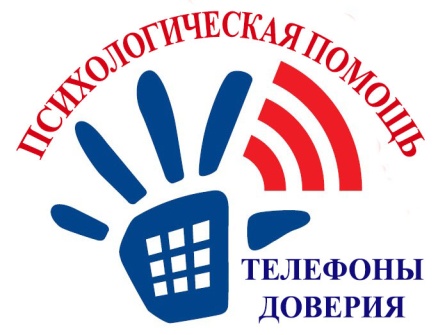 Экстренная психологическая помощь в Могилевской области:  Представление, что домашнее насилие характерно только для неблагополучных семей не более, чем миф.  С ним сталкиваются вне зависимости от положения в обществе, образования и уровня доходов. Страдают от такого насилия чаще всего женщины и, что ещё хуже, младшие и самые беззащитные члены семьи, - дети.«Кризисная» комната - это место, благоустроенное для временного круглосуточного проживания тех, кто оказался в тяжелой ситуации.Кризисные комнаты в Могилевской области функционируют на базе районных центров социального обслуживания населения.Кризисные комнаты в г. Могилеве:За психологической помощью в кризисных и трудных ситуациях граждане также могут обратиться: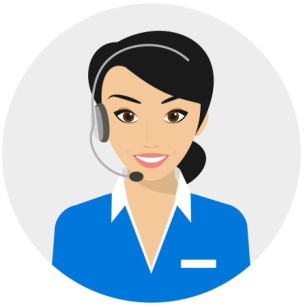 Звоните, вам помогут! +375-17-300-10-06 
(9:00 до 18:00)онлайн-чат на сайте rcpp.byРеспубликанский центр психологической помощи (по вопросам оказания психологической помощи несовершеннолетним в кризисных ситуациях)г. Могилев, Могилевская область80222 711161круглосуточног. Бобруйск80225725238круглосуточный режим работыг./п. Глуск802230-43-634с 8:00 до14:00Ленинский район г. Могилева+375-222-74-41-79Октябрьский район г. Могилева+375-222-73-92-32+375-44-7-607-603Ежедневно 09.00-23.00Горячая линия для пострадавших от насилия «SOS-Детская деревня Могилев»+375-44-561-82-57Ежедневно 9.00-17.00Телефон для обращения в кризисных ситуациях «SOS-Детская деревня Могилев»